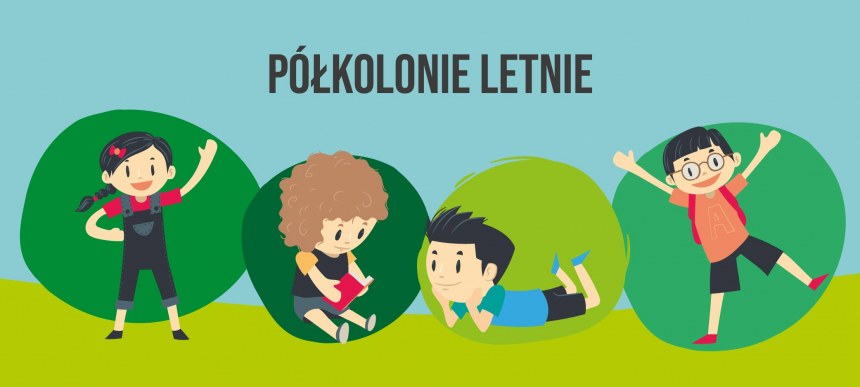 HARMONOGRAM  ZAJĘĆ  PÓŁKOLONII W DNIACH    16.08-20.08.2021 w Szkole Podstawowej nr 42 w PoznaniuPONIEDZIAŁEK 16.088:00-9:00 zapoznanie z regulaminem półkolonii i zasadami BHP, integracja grupy, zajęcia grupowe9:00-9:10 czas na zjedzenie własnego śniadania9:10-wyjście, przejazd komunikacją miejską do Parku linowego10:00-13:00 pobyt w parku linowego13:00-13:45 przejazd do szkoły13:45-14:00 przygotowanie do obiadu14:00-14:30 obiad 14:30-16:00 zajęcia sportowo-plastyczne na terenie szkołyWTOREK 17.088:00-9:30 zbiórka, czas na zjedzenie  śniadania, zajęcia plastyczne9:30-wyjście ze szkoły10:00-12:00 udział w zajęciach w Muzeum NarodowymPrzejście do Multikina Stary Browar12:30-14:00 –film 14:15 powrót do szkoły14:20-14:40 obiad 14:40-16:00 zajęcia sportowo-grupowe na terenie szkołyŚRODA 18.08 8:00-8:10 zbiórka dzieci8:10-wyjście dzieci, przejazd komunikacją miejską do: I grupa Kicin9:35-przejście spacerem do Ośrodka Edukacji Przyrodniczo-Leśnej ”Dziewicza Góra”10:15-12:45 udział w zajęciach terenowych , czas na zjedzenie własnego śniadania12:45-13:15 przejście spacerem do przystanku autobusowego14:30-powrót do szkoły14:30-15:00 obiad15:00-16:00 zajęcia sportowo-plastyczne na terenie szkołyII grupa Dębogóra10:00-12:45 spotkanie z alpakami w gospodarstwie Alpaki Buczyńscy w Wierzonce, czas na zjedzenie własnego śniadania Przejście na przystanek autobusowy14:30-powrót do szkoły14:30-15:00 obiad15:00-16:00 zajęcia sportowo-plastyczne na terenie szkołyCZWARTEK  19.08 zamiana grup8:00-8:10 zbiórka dzieci8:10-wyjście dzieci, przejazd komunikacją miejską do: II grupa Kicin9:35-przejście spacerem do Ośrodka Edukacji Przyrodniczo-Leśnej ”Dziewicza Góra”10:15-12:45 udział w zajęciach terenowych , czas na zjedzenie własnego śniadania12:45-13:15 przejście spacerem do przystanku autobusowego14:30-powrót do szkoły14:30-15:00 obiad15:00-16:00 zajęcia sportowo-plastyczne na terenie szkołyI grupa Dębogóra10:00-12:45 spotkanie z alpakami w gospodarstwie Alpaki Buczyńscy w Wierzonce, czas na zjedzenie własnego śniadaniaPrzejście na przystanek autobusowy14:30-powrót do szkoły14:30-15:00 obiad15:00-16:00 zajęcia sportowo-plastyczne na terenie szkołyPIĄTEK 20.088:00-9:15 zajęcia grupowe, czas na zjedzenie własnego śniadania9:15 wyjście ze szkoły i przejazd na basen w Koziegłowach10:40-12:10 pobyt na basenie13:30-powrót do szkoły13:45-14:15 obiad14:15-16:00 zajęcia sportowo-grupowe na terenie szkołyInformacje dodatkowe:1.Proszę, aby dzieci posiadały ważną legitymację szkolną.2. Wszystkie koszty: bilety przejazdów, wejść ,obiady są opłacane przez organizatora półkolonii.3. Proszę zgłaszać nieobecność dzieci w poszczególnych dniach -najlepiej smsem podając imię i nazwisko dziecka nr kierownika 6611422494.Przypominam o konieczności dostosowania stroju do planowanych zajęć.5. W sytuacjach losowych(odwołanie zarezerwowanychzajęć , niekorzystnych warunków atmosferycznych,itp.) może nastąpić zmiana formy zajęć danego dnia.Kierownik półkolonii: Hanna Rój-PytelOpiekunowie grup: p. Ewa Mika-Królik, p. Katarzyna Witek-Dryjańska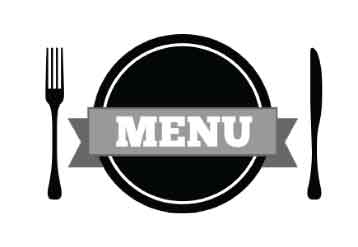 Poniedziałek Szare kluski z boczkiem, kapusta kwaszona Wtorek Makaron spaghetti, sos bolońskiŚroda  Ziemniaki, filet z kurczaka, surówka z białej kapusty Czwartek Kasza jęczmienna, gulasz wieprzowy, ogórek kwaszony Piątek Ziemniaki, paluszki rybne, surówka z kapusty kwaszonej 